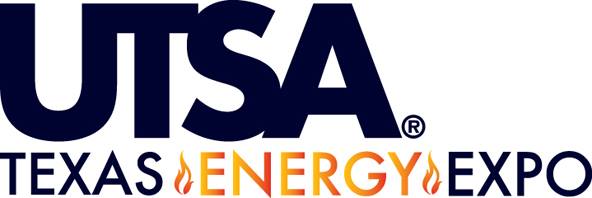 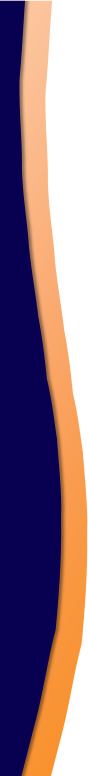 Presented by: Texas Boomers & Business Student CouncilCome and network with leading companies in the energy industry!When: Thursday, October 6th 9:00 a.m. – 12:00 p.m.Where: University Center Ballroom IICompanies include, but are not limited to: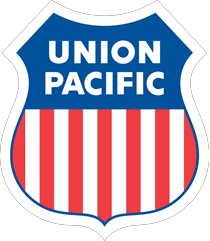 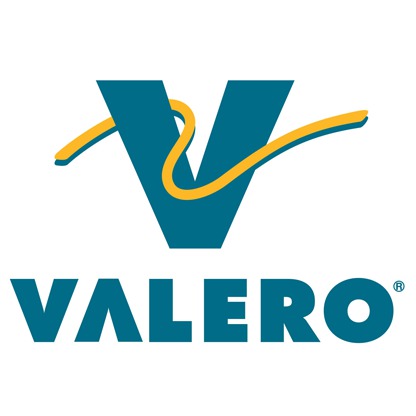 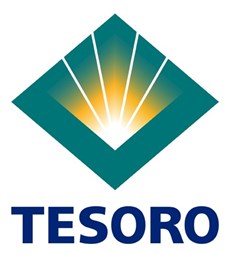 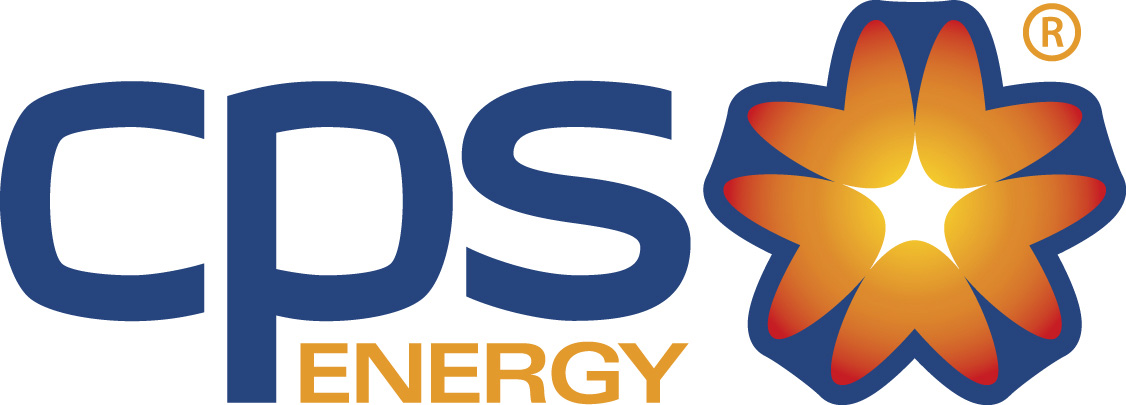 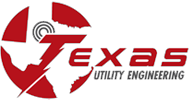 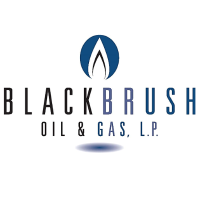 Sponsored by: University Career CenterCenter for Student Professional Development